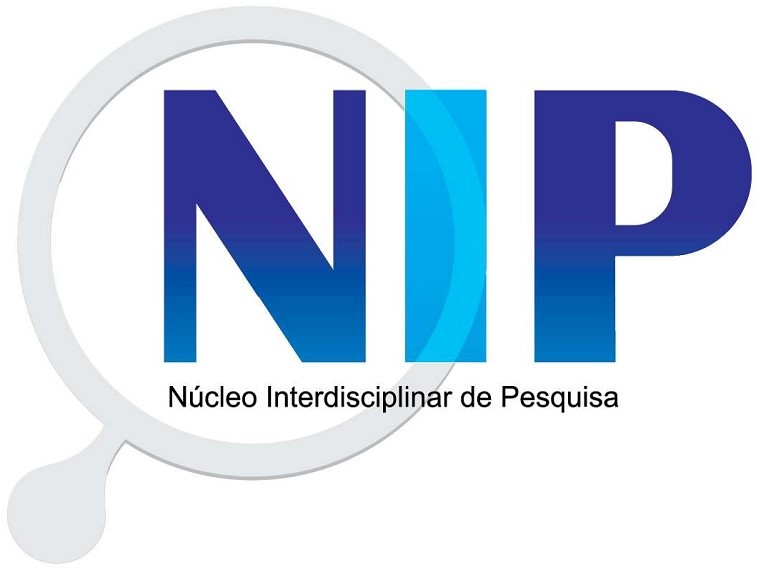 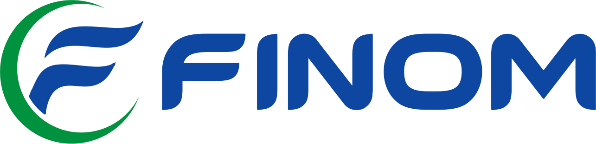 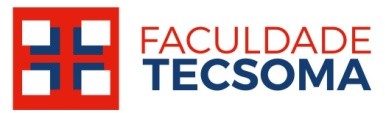 Curso de (nome do curso) 	                  Artigo OriginalEXEMPLO DE CONSTRUÇÃO E FORMATAÇÃO DE UM ARTIGO CIENTÍFICOEXAMPLE OF CONSTRUCTION AND FORMATTING OF A SCIENTIFIC ARTICLEAna Cristina de Farias1, Vanessa Ferreira de Lima1, Ana Paula de Araujo Rocha2 1 Aluna do Curso de (nome do curso)2 Professora Especialista do Curso (nome do curso) ResumoIntrodução: nesta seção, o autor deve apresentar um panorama geral do seu trabalho. O resumo deve ser escrito  de  maneira estruturada ou  seja,  apenas  com  um  parágrafo. Objetivo:  mostrar  aos  leitores  como pode ser fácil escrever um resumo de um artigo científico. Materiais e Métodos: nesta seção devem ser descritos  os  principais métodos  utilizados  no  estudo,  de  forma  que  o  leitor  possa  entender  os  principais procedimentos utilizados no estudo e, a partir das suas convicções, poder dar ou não uma maior credibilidade ao estudo. É normal as pessoas utilizarem, nesta seção, a nomenclatura metodologia. Este tópico não pode ultrapassar 250 palavras. O destaque dos tópicos introdução; objetivo; materiais e  métodos; resultados; e conclusão não é obrigatório. Caso resolva destacar tais tópicos, lembre-se inicialmente do tipo de artigo que você está escrevendo, uma vez que os tópicos descritos neste resumo são referentes a um artigo original. Portanto, se você está escrevendo um artigo original ou relato de caso, fique atento aos tópicos correspondentes. Resultado: nesta seção o autor deve escrever os principais resultados do estudo, sem apresentar contrastação com a literatura ou emitir a sua opinião. Conclusão: neste tópico o autor deve responder, de maneira sucinta, ao objetivo do trabalho.Palavras-Chave: formatação; mínimo três descritores; separação com ponto e vírgula.AbstractIntroduction: In this section, the author must present an overview of his work. The abstract must be written in a structured manner, that is, with only one paragraph. Objective: to show readers how easy it can be to write a summary of a scientific article. Materials and Methods: in this section, the main methods used in the study should be described, so that the reader can understand the main procedures used in the study and, based on their convictions, be able to give the study greater credibility. It is normal for people to use the nomenclature methodology in this section. This topic cannot exceed 250 words. The highlight of the introduction topics; objective; materials and methods; results; and conclusion is not mandatory. If you decide to highlight such topics, first remember the type of article you are writing, since the topics described in this summary refer to an original article. So, if you are writing an original article or case report, stay tuned to the corresponding topics. Result: in this section the author must write the main results of the study, without contrasting it with the literature or giving his opinion. Conclusion: in this topic the author must respond, succinctly, to the objective of the work.Keywords: formatting; minimum three descriptors; separation with semicolons.Contato: nip@finom.edu.brIntrodução	Neste momento, o autor exlicita a origem do problema estudado e a revisão bibliográfica realizada sobre o tema. Esta fase é chamada de estado da arte, por ser aqui que o autor conduz o leitor a entrar e viver o problema que vai ser apresentado. É importante mostar a relevancia do estudo, qual a contribuição que este pode trazer e, apresentar a justificativa de tal investigação. Nesta parte, o autor pode citar outros estudos que realizaram analises semelhantes e mostrar como a literatura o auxiliou a delimitar e a estruturar o presente estudo. Nesta parte, apesar de não ser mandatário, o autor pode, ainda, apresentar as hipoteses do trabalho. Ao final da Introdução, o autor descreverá o objetivo do trabalho.Materiais e Métodos Nesta parte, o autor deve ser muito criterioso e descrever tudo com o máximo rigor metodológico, de tal forma que outra pessoa que leia este trabalho tenha condições de replicá-lo em outra população. Não é obrigatória a subdivisão em tópicos, contudo é importante que o autor descreva os materiais e métodos seguindo os seguintes tópicos:Critérios Éticos: aqui se apresentam os cuidados éticos, como o respeito aos direitos da pessoa humana; o cuidado com o anonimato; a aprovação do Comitê de Ética; e o atendimento à Resolução 196, de 10 de outubro de 1996, do Conselho Nacional de Saúde, além do Termo de Compromisso Livre e Esclarecido.Caracterização do Estudo: importante descrever o tipo de estudo e apresentar a casuística.Amostra: descrever a amostra do estudo, bem como os critérios de seleção e a representatividade da mesma.Critérios de Inclusão: descrever quais os cuidados utilizados para a dispensa, seleção e manutenção da amostra.Procedimentos do estudo: descrever o passo-a-passo do estudo, desde a abordagem até a última etapa da coleta de dados.Instrumentos: descrever com riqueza de detalhes quais os intrumentos e como foram utilizados.Análise Estatística: uma das partes mais importantes do trabalho, indica como os dados foram analisados, se houve normalidade, se o teste é o teste indicado e se sustenta os achados de maneira significativa.Retorno aos Avaliados: é importante descrever se os voluntários terão algum tipo de retorno sobre a pesquisa e que tipo de retorno será esse, como relatório, informativo ou outro. Resultados Nesta fase, a escrita dos resultados deve ser estritamente técnica, na qual devem ser descritos os resultados obtidos, independente se positivos ou negativos, se afirmam ou rejeitam a hipótese.É interessante avaliar o tipo de resultado que se tem e descrevê-lo da melhor maneira possível, de forma a tornar o entendimento o melhor possível, com o máximo de detalhes, sem cansar o leitor. Para isso, o autor poderá utilizar figuras, gráficos, tabelas e quadros.É importante, ao apresentar a figura, o gráfico, a tabela ou o quadro, deve-se, inicialmente, apresentar o título do objeto e depois apresentar o objeto, sendo que, após isso, é interessante descrever os dados sem ser repetitivo. Geralmente, quando se trata de figura, gráfico ou quadro, o título vem após o objeto.DiscussãoEsta é a principal parte do trabalho, no qual o autor deve apresentar o máximo de cuidado na escrita e é a parte em que é permitido ao autor inserir suas convicções, desde que respaldadas.Este tópico geralmente não é subdividido e exitem várias maneiras de escrever uma boa discussão. Assim a forma que é proposta neste documento não é mandatária e, antes do autor adotar esta sequência de pensamento para a escrita da discussão, deve, antes, verificar a natureza de seus dados, do trabalho que se tem em mãos e do tema em questão, uma vez que alguns dos ítens descritos abaixo podem não ser aplicados em todos os trabalhos, assim como possam existir ítens importantes em uma discussão que não estejam apresentados neste modelo.Assim, sugere-se para a escrita da discussão a seguinte sequência de exposição:Apresentação dos principais resultados, sem ser repetitivo, levando em consideração os resultados que foram descritos imediatamente antes; Contrastação dos resultados com a literatura, apontando, neste caso, os estudos que corroboram ou que contradizem os achados, contudo, sempre buscando elucidar o porquê das diferenças, levando em consideração a metodologia utilizada; a população; o tempo etc.; Posteriormente a isso, o autor explicará o fenômeno, implantando aqui suas convicções, sempre apresentando dados ou mostrando a lógica que substancia a sua opinião; Após dar suas contribuições para a área, é importante que o autor apresente as limitações do estudo, uma vez que não há trabalhos perfeitos nem acabados e sempre haverá algo a ser melhorado ou ampliado; Agora é hora de falar da aplicabilidade do estudo, da relevância e das possíveis contibuições para a área; É importante, também, que o autor aponte suas percepções metodológicas para auxiliar no delineamento das futuras pesquisas.Conclusão:Neste tópico, o autor deve ser direto e objetivo, respondendo claramente ao objetivo do estudo.Aqui, não devem ser apresentadas informações novas, que não foram apresentadas ou mencionadas anteriormente.Referências ANJOS, Rafael Sanzio Araújo. Quilombolas: Tradições e cultura da resistência. São Paulo: Aori Comunicação, 2.006.  AMORIN, S. Maria Costa de. Carnaval e Máscaras: A Magia da Cena Brincante da cidade de Rio de Contas. Salvador: Ed. Autor, 2006. BANDEIRA, Lourdes; e COSTA, Arthur T. Maranhão. Apresentação. In: Sociedade e Estado: Inovações no campo da Metodologia das Ciências Sociais.  Departamento de Sociologia da Universidade de Brasília. V.I, N.1(1986) - Brasília. O Departamento, 1986. BARBOSA, Waldemar de Almeida. Dicionário geográfico de Minas Gerais. Belo Horizonte: Itatiaia, 1995.  BAKHTIN, M. A Cultura Popular na Idade Média e no Renascimento: O contexto de François Rabelais. 5ª ed. São Paulo/ Brasília: Hucitec/UNB, 1987. ROCHA, H.H.P. A higienização dos costumes: educação escolar e saúde no projeto do Instituto de Higiene de São Paulo (1918-1925). Campinas, SP: Mercado de Letras, São Paulo: Fapesp, 2003 a.SAVANI, Demerval. Saber escola, currículo e didática: problemas da unidade conteúdo/método no processo pedagógico. Campinas:Autores Associados, 1994.SOARES, Carmen Lúcia. Educação física: raízes Europeias e Brasil. Campinas: Autores Associados, 1994.TAVARES, M.C.C. Imagem Corporal: Conceito e Desenvolvimento. São Paulo: Manole. 2003.